FICHE DE RESERVATION - STAGES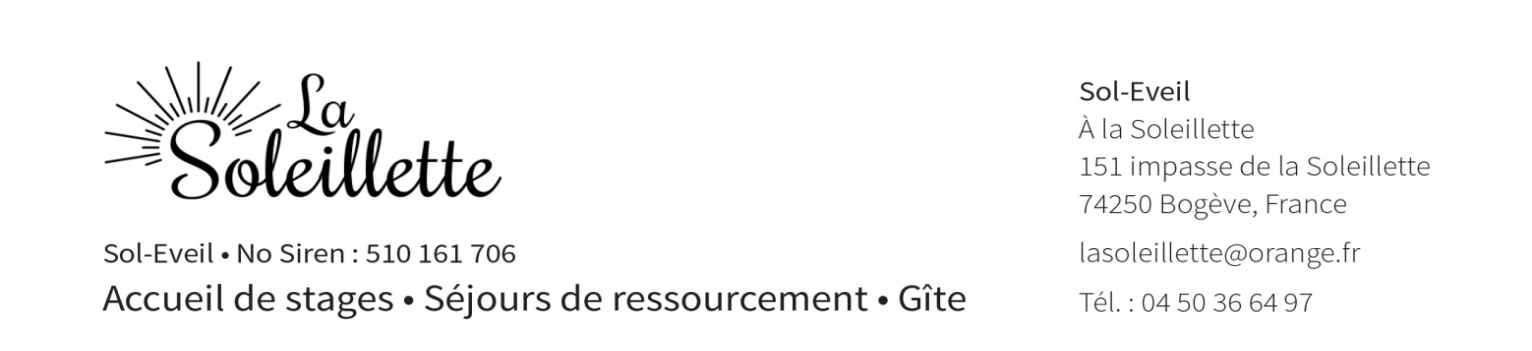  (à remplir et retourner à : SolEveil, 151 imp. de La Soleillette, 74250 Bogève ou lasoleillette@orange.fr )Désignation du groupe :Nom(s) de(s) l’animateur (s) :Organisateur/Responsable :Nom et adresse complète :Téléphone :E-Mail :Date du séjour :	Arrivée :      			Heure :      Arrivée :      			Heure :      Départ :      			Heure :      Départ :      			Heure :      Cuisine : Nous souhaitons faire appel au cuisinier que vous nous proposerez.Indiquez oui ou nonSi vous faites vous-même la cuisine, indiquez le nom de la personne qui sera en charge de cette fonctionArrhes versés (date et moyen):Retournez les arrhes sur le compte suivant :Nombre de participants prévus : (nombre à confirmer dans fiche pré-stage 7 jours à l’avance)Minimum :      Maximum :      Mentionnez ce que vous avez besoin comme matériel dans la grande salle(voir liste du matériel disponible)